※注意事項※　交通安全協会各分会、各地域協働体へ要望書の提出依頼をしております。重複した要望が提出されないよう、地域で意見を集約していただきますようお願いいたします。●　交通安全施設の改善要望事項とは、ガードレール、カーブミラー、交通規制、横断歩道、信号機等の新設・改良のことです。●　交通安全施設の新設・改良だけでなく、道路の変更などにより使用しなくなった交通安全施設の撤去等の要望もお受けいたします。●　街灯・防犯灯や市、県、国以外の施設については要望できません。●　以前要望した内容の回答が要検討の場合は、継続して要望してまいります。（別紙「交通安全に係る施設等の改善要望（要検討）」のとおり）●　要望が複数ある場合は、要望書をコピー願います。（要望書１枚に１つの要望の記載をお願いいたします。）●　通学路に関する要望は、学校での状況把握並びに一関市通学路交通安全プログラムとして取扱い対応しますので、各小中学校へ要望（お知らせ）願います。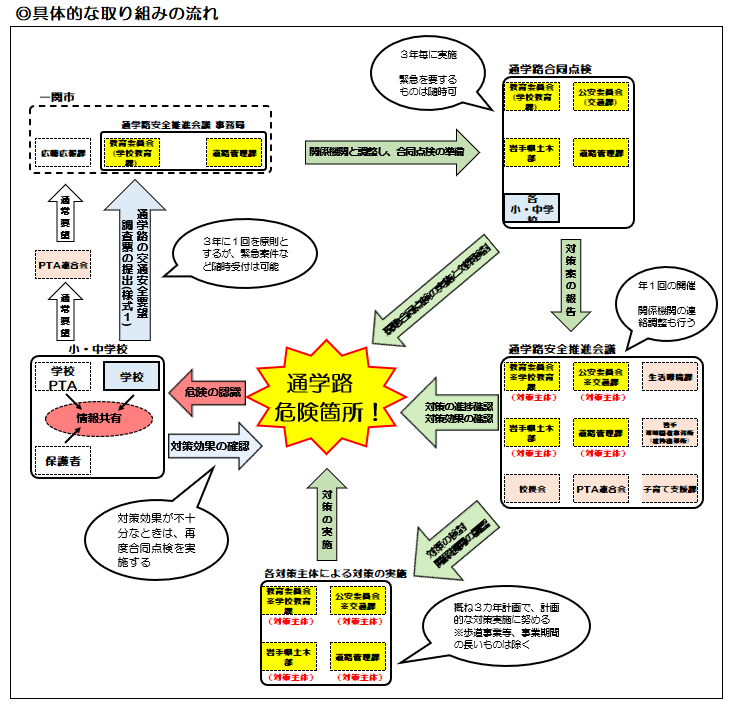 記　載　例交 通 安 全 施 設 改 善 要 望 書　　　　　　　　　　　　　　　　　住　　所　一関市竹山町７－２  　　　　　                　　　　　　 団 体 名　交通安全協会○○分会・○○地区まちづくり協議会　代表者名　○○　○○　　　　　　　 　　                           　　 電話番号　○○－○○○○　　　    　  　※別紙「注意事項」を必ずお読みください。　改善・要望項目カーブミラーの設置路　線　名□　国道　　　　　　　号□　県道　　　　　　　線☑　市道　○　○　○　線　場　　　　　所　一関市竹山町○番○号　付近　改善・要望内容見通しの悪い交差点で交通量が多くたびたび交通事故が発生しているため　改善場所　付近見取り図※可能であれば地図のコピーの添付もお願いいたします。（改善を要望する場所がはっきりわかるよう、記入をお願いいたします。）